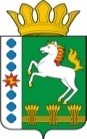 КОНТРОЛЬНО-СЧЕТНЫЙ ОРГАН ШАРЫПОВСКОГО РАЙОНАКрасноярского краяЗаключениена проект Постановления администрации Шарыповского района «О внесении изменений в Постановления администрации Шарыповского района от 30.10.2013 №  842-п «Об утверждении муниципальной программы Шарыповского района «Развитие физической культуры, спорта, туризма и молодежной политики»  (в ред. от 29.11.2018 № 825-п, от 09.04.2019 № 148-п, от 27.09.2019 № 434-п, от 27.11.2019 № 545-п, от 10.06.2020 № 266-п)23 ноября 2020 год 		            					                № 107Настоящее экспертное заключение подготовлено Контрольно – счетным органом Шарыповского района на основании ст. 157 Бюджетного  кодекса Российской Федерации, ст. 9 Федерального закона от 07.02.2011 № 6-ФЗ «Об общих принципах организации и деятельности контрольно – счетных органов субъектов Российской Федерации и муниципальных образований», ст. 15 Решения Шарыповского районного Совета депутатов от 20.09.2012 № 31/289р «О внесении изменений в Решение Шарыповского районного Совета депутатов от 21.06.2012 № 28/272р «О создании Контрольно – счетного органа Шарыповского района» (в ред. от 20.03.2014 № 46/536р, от 25.09.2014 № 51/573р, от 26.02.2015 № 56/671р, от 09.11.2017 № 19/197р) и в соответствии со стандартом организации деятельности Контрольно-счетного органа Шарыповского района СОД 2 «Организация, проведение и оформление результатов финансово-экономической экспертизы проектов Решений Шарыповского районного Совета депутатов и нормативно-правовых актов по бюджетно-финансовым вопросам и вопросам использования муниципального имущества и проектов муниципальных программ» утвержденного приказом Контрольно-счетного органа Шарыповского района от 16.12.2013 № 29.Представленный на экспертизу проект Постановления администрации Шарыповского района «О внесении изменений в Постановления администрации Шарыповского района от 30.10.2013 №  842-п «Об утверждении муниципальной программы Шарыповского района «Развитие физической культуры, спорта, туризма и молодежной политики» (в ред. от 29.11.2018 № 825-п, от 09.04.2019 № 148-п, от 27.09.2019 № 434-п, от 27.11.2019 № 545-п, от 10.06.2020 № 266-п) направлен в Контрольно – счетный орган Шарыповского района 19 ноября 2020 года. Разработчиком данного проекта Программы является муниципальное казенное учреждение «Управление спорта, туризма и молодежной политики  Шарыповского района».Основанием для разработки муниципальной программы являются:- постановление администрации Шарыповского района от 30.07.2013 № 540-п «Об утверждении Порядка принятия решений о разработке муниципальных программ Шарыповского района, их формировании и реализации» (в ред. от 29.06.2015 № 407-п, от 05.12.2016 № 535-п);- распоряжение администрации Шарыповского района от 02.08.2013  № 258-р «Об утверждении перечня муниципальных программ Шарыповского района» (в ред. от 29.07.2014 № 293а-р, от 17.06.2016 № 235-р, от 01.08.2017 № 283-р, от 08.05.2018 № 171-р, от 26.07.2019 № 236-р, от 14.09.2020 № 291-р).Исполнитель Программы муниципальное казенное учреждение «Управление спорта, туризма и молодежной политики  Шарыповского района».Подпрограммы муниципальной программы:Развитие массовой физической культуры и спорта;Развитие молодежной политики Шарыповского района;Развитие туризма в муниципальном образовании Шарыповский район;Улучшение жилищных условий отдельных категорий граждан;Обеспечение условий реализации программы.Мероприятие проведено 20-23 ноября 2020 года.В ходе подготовки заключения Контрольно – счетным органом Шарыповского района были проанализированы следующие материалы:- проект Постановления администрации Шарыповского района «О внесении изменений в Постановление администрации Шарыповского района от 30.10.2013 № 842-п «Об утверждении муниципальной программы Шарыповского района «Развитие физической культуры, спорта, туризма и молодежной политики» (в ред. от 29.11.2018 № 825-п, от 09.04.2019 № 148-п, от 27.09.2019 № 434-п, от 27.11.2019 № 545-п, от 10.06.2020 № 266-п);-  паспорт муниципальной программы «Об утверждении муниципальной программы Шарыповского района «Развитие физической культуры, спорта, туризма и молодежной политики».Рассмотрев представленные материалы к проекту Постановления установлено следующее:В соответствии с проектом Постановления вносятся в паспорт муниципальной программы изменения по строке (пункту) «Ресурсное обеспечение  муниципальной  программы».После внесения изменений строка  будет читаться:Увеличение бюджетных ассигнований по муниципальной программе в сумме 717 488,05 руб. (0,18%), в том числе:За счет средств краевого бюджета увеличение в сумме 231 903,00 руб. (0,59%);За счет внебюджетных источников увеличение в сумме 485 585,05 руб. (9,75%).             В соответствии с порядком принятия решений о разработке муниципальных программ Шарыповского района, их формирование и реализации, плановые значения о ресурсном обеспечении на 2019 год изменены. Бюджетные ассигнования за счет средств районного бюджета на 2019 год приведены в соответствие с фактическими расходами бюджетных ассигнований и уменьшены на сумму 421 298,00 руб.В подпрограмму «Развитие массовой физической культуры и спорта» вносятся изменения по строке «Объемы и источники финансирования подпрограммы». После внесения изменений строка будет читаться:Увеличение бюджетных ассигнований по подпрограмме «Развитие массовой физической культуры и спорта» за счет средств краевого бюджета в сумме 196 700,81 руб. (0,52%), из них:- в сумме 26 857,81 руб. по мероприятию 1.2.2 «Региональные выплаты и выплаты, обеспечивающие уровень заработной платы работников бюджетной сферы не ниже размера минимальной заработной платы (минимального размера оплаты труда)» на обеспечение уровня заработной платы работникам МБУ "СШ ШР" не ниже минимального размера оплаты труда;- в сумме 90 473,00 руб. по мероприятию 1.2.3 «Расходы на повышение размеров оплаты труда отдельным категориям работников бюджетной сферы Красноярского края, для которых указами Президента РФ предусмотрено повышение оплаты труда» на обеспечение уровня средней заработной платы работников МБУ «СШ ШР», непосредственно осуществляющих тренировочный процесс;- в сумме 22 670,00 руб. по мероприятию 1.2.5 «Частичное финансирование (возмещение) расходов на повышение с 1 октября 2020 года размеров оплаты труда отдельным категориям работников бюджетной сферы», на повышение с 1 октября окладов работникам МБУ "СШ ШР" на 3%;- в сумме 56 700,00 руб. по мероприятию 1.8 «Развитие детско-юношеского спорта», на приобретение спортивной экипировки по виду спорта лыжные гонки для спортсменов МБУ «СШ ШР».             Перераспределены бюджетные ассигнования по подпрограмме «Развитие массовой физической культуры и спорта» за счет средств районного бюджета по следующим мероприятиям:- в сумме 573,00 руб. с мероприятия 1.2.1 «Обеспечение деятельности (оказание услуг) подведомственных учреждений  в сфере физической культуры и спорта за счет районного бюджета» на мероприятие 1.8 «Поддержка физкультурно – спортивных клубов по месту жительства», на приобретение спортивной экипировки по виду спорта лыжные гонки для спортсменов МБУ «СШ ШР»;- в сумме 10 000,00 руб. с мероприятия 1.3 «Расходы на организацию и проведение тестирования комплекса ГТО» на мероприятие 1.4 «Предоставление субсидии социально ориентированным некоммерческим организациям Шарыповского района на конкурсной основе на финансирование расходов, связанных с реализацией спортивных мероприятий» на обеспечение уровня заработной платы.В подпрограмму «Развитие молодежной политики Шарыповского района» вносятся изменения по строке «Объемы и источники финансирования подпрограммы». После внесения изменений строка будет читаться:Увеличение бюджетных ассигнований по подпрограмме «Развитие молодежной политики Шарыповского района» в сумме 504 517,24 руб. (5,51%), в том числе:Увеличение за счет средств краевого бюджета в сумме 18 932,19 руб. (1,57%), из них:- в сумме 2 222,19 руб. по мероприятию 1.3.3 «Региональные выплаты и выплаты, обеспечивающие уровень заработной платы работников бюджетной сферы не ниже размера минимальной заработной платы (минимального размера оплаты труда)» на обеспечение уровня заработной платы не ниже минимального размера оплаты труда работникам МБУ "ММЦ "Сибиряк";- в сумме 16 710,00 руб. на мероприятие 1.2.5 «Частичное финансирование (возмещение) расходов на повышение с 1 октября 2020 года размеров оплаты труда отдельным категориям работников бюджетной сферы» на повышение с 1 октября 2020 года окладов заработной платы работникам МБУ "ММЦ "Сибиряк" на 3%.Увеличение бюджетных ассигнований за счет внебюджетных источников в сумме 485 585,05 руб. (100,00%) по мероприятию 1.4 «Безвозмездные пожертвования (трудовые отряды старшеклассников)» на создание не менее 20 рабочих мест в Шарыповском районе, для трудоустройства несовершеннолетних граждан в возрасте от 14 до 18 лет в свободное от учебы время и в период каникул в рамках работы «Трудового отряда «СУЭК».В подпрограмму «Обеспечение условий реализации программы» вносятся изменения по строке «Объемы и источники финансирования подпрограммы». После внесения изменений строка будет читаться:             Увеличение бюджетных ассигнований по подпрограмме «Обеспечение условий реализации программы» за счет средств краевого бюджета в сумме 16 270,00 руб. (0,14%) по мероприятию 1.4 «Частичное финансирование (возмещение) расходов на повышение с 1 октября 2020 года размеров оплаты труда отдельным категориям работников бюджетной сферы» на повышение с 1 октября окладов заработной платы работникам МКУ УСТиМП ШР на 3%.На основании выше изложенного Контрольно – счетный орган предлагает администрации Шарыповского района принять проект Постановления администрации Шарыповского района  «О внесении изменений в Постановление администрации Шарыповского района от 30.10.2013 № 842-п «Об утверждении муниципальной программы Шарыповского района «Развитие физической культуры, спорта, туризма и молодежной политики» (в ред. от, от 29.11.2018 № 825-п, от 09.04.2019 № 148-п, от 27.09.2019 № 434-п, от 27.11.2019 № 545-п, от 10.06.2020 № 266-п).Председатель Контрольно – счетного органа							Г.В. СавчукРесурсное обеспечение  муниципальной  программы Предыдущая редакцияПредлагаемая редакция (проект Постановления)Ресурсное обеспечение  муниципальной  программы Общий объем бюджетных ассигнований на реализацию муниципальной программы  составляет 163 722 371,14  руб., в том числе за счет средств:федерального бюджета  2 255 772,33 руб., из них:2014 год – 0,00 руб.;2016 год – 0,00 руб.;2017 год – 0,00 руб.;2018 год – 0,00 руб.;2019 год – 2 255 772,33 руб.;2020 год – 0,00 руб.;2021 год – 0,00 руб.;2022 год – 0,00 руб.краевого бюджета  39 618 289,39 руб., из них:2014 год – 279 300,00 .руб.;2015 год – 276 106,00 руб.;2016 год – 623 112,00 руб.;2017 год – 1 087 1115,15 руб.;2018 год – 2 837 556,00 руб.;2019 год – 15 572 523,24 руб.;2020 год – 18 312 377,00 руб.;2021 год – 315 100,00 руб.;2022 год – 315 100,00 руб.районного бюджета 116 868 531,22 руб., из них:2014 год – 5 145 789,90 руб.;2015 год – 5 220 415,89 руб.;2016 год – 6 433 568,55 руб.;2017 год – 5 858 578,10 руб.;2018 год – 16 238 812,46.руб.;2019 год – 20 409 765,99 руб.;2020 год – 20 218 600,00 руб.;2021 год – 18 796 500,00 руб.;2022 год – 18 546 500,00 руб.внебюджетных источников 4 979 778,80 руб., из них:2014 год – 565 000,00 руб.;2015 год – 705 000,00 руб.;2016 год – 655 000,00 руб.;2017 год – 810 000,00 руб.;2018 год – 902 660,83 руб.;2019 год –  1 039 561,21 руб.;2020 год –  102 556,76 руб.;2021 год –  100 000,00 руб.;2022 год – 100 000,00 руб.Общий объем бюджетных ассигнований на реализацию муниципальной программы  составляет 164 018 561,46  руб., в том числе за счет средств:федерального бюджета  2 255 772,33 руб., из них:2014 год – 0,00 руб.;2016 год – 0,00 руб.;2017 год – 0,00 руб.;2018 год – 0,00 руб.;2019 год – 2 255 772,33 руб.;2020 год – 0,00 руб.;2021 год – 0,00 руб.;2022 год – 0,00 руб.краевого бюджета  39 850 192,39 руб., из них:2014 год – 279 300,00 .руб.;2015 год – 276 106,00 руб.;2016 год – 623 112,00 руб.;2017 год – 1 087 1115,15 руб.;2018 год – 2 837 556,00 руб.;2019 год – 15 572 523,24 руб.;2020 год – 18 544 280,00 руб.;2021 год – 315 100,00 руб.;2022 год – 315 100,00 руб.районного бюджета 116 447 232,89 руб., из них:2014 год – 5 145 789,90 руб.;2015 год – 5 220 415,89 руб.;2016 год – 6 433 568,55 руб.;2017 год – 5 858 578,10 руб.;2018 год – 16 238 812,46.руб.;2019 год – 19 988 467,99 руб.;2020 год – 20 218 600,00 руб.;2021 год – 18 796 500,00 руб.;2022 год – 18 546 500,00 руб.внебюджетных источников 5 465 363,85 руб., из них:2014 год – 565 000,00 руб.;2015 год – 705 000,00 руб.;2016 год – 655 000,00 руб.;2017 год – 810 000,00 руб.;2018 год – 902 660,83 руб.;2019 год –  1 039 561,21 руб.;2020 год –  588 141,81 руб.;2021 год –  100 000,00 руб.;2022 год – 100 000,00 руб.Объемы и источники финансирования подпрограммы Предыдущая редакцияПредлагаемая редакция (проект Постановления)Объемы и источники финансирования подпрограммы Общий объем бюджетных ассигнований на реализацию подпрограммы за счет средств районного бюджета составляет 38 113 086,76 руб., из них:за счет средств краевого бюджета составляет 1 530 199,00 руб.,  в том числе:2020 год – 1 530 199,00 руб.;2021 год – 0,00 руб.;2022 год –  0,00 руб.за счет средств районного бюджета составляет 36 280 331,00 руб.,  в том числе:2020 год – 12 627 331,00 руб.;2021 год – 11 826 500,00 руб.;2022 год – 11 826 500,00 руб.за счет внебюджетных источников составляет 302 556,76 руб.,  в том числе:2020 год – 102 556,76 руб.;2021 год – 100 000,00 руб.;2022 год – 100 000,00 руб.Общий объем бюджетных ассигнований на реализацию подпрограммы за счет средств районного бюджета составляет 38 309 787,57 руб., из них:за счет средств краевого бюджета составляет 1 726 899,81 руб.,  в том числе:2020 год – 1 726 899,81 руб.;2021 год – 0,00 руб.;2022 год –  0,00 руб.за счет средств районного бюджета составляет 36 280 331,00 руб.,  в том числе:2020 год – 12 627 331,00 руб.;2021 год – 11 826 500,00 руб.;2022 год – 11 826 500,00 руб.за счет внебюджетных источников составляет 302 556,76 руб.,  в том числе:2020 год – 102 556,76 руб.;2021 год – 100 000,00 руб.;2022 год – 100 000,00 руб.Объемы и источники финансирования подпрограммы Предыдущая редакцияПредлагаемая редакция (проект Постановления)Объемы и источники финансирования подпрограммы Общий объем бюджетных ассигнований на реализацию подпрограммы  составляет 9 156 973,00 руб., из них:за счет средств краевого бюджета 1 203 945,00 руб.,  в том числе:2020 год – 573 745,00 руб.;2021 год – 315 100,00 руб.;2022 год – 315 100,00 руб.за счет средств районного бюджета 7 953 028,00 руб.,  в том числе:2020 год – 2 820 522,00 руб.;2021 год – 2 566 253,00 руб.;2022 год – 2 566 253,00 рубза счет внебюджетных источников 0,00 руб.,  в том числе:2020 год – 0,00 руб.;2021 год – 0,00 руб.;2022 год –  0,00 руб.Общий объем бюджетных ассигнований на реализацию подпрограммы  составляет 9 661 490,24 руб., из них:за счет средств краевого бюджета 1 222 877,19 руб.,  в том числе:2020 год – 592 677,19 руб.;2021 год – 315 100,00 руб.;2022 год – 315 100,00 руб.за счет средств районного бюджета 7 953 028,00 руб.,  в том числе:2020 год – 2 820 522,00 руб.;2021 год – 2 566 253,00 руб.;2022 год – 2 566 253,00 рубза счет внебюджетных источников 485 585,05 руб.,  в том числе:2020 год – 485 585,05 руб.;2021 год – 0,00 руб.;2022 год –  0,00 руб.Объемы и источники финансирования подпрограммы Предыдущая редакцияПредлагаемая редакция (проект Постановления)Объемы и источники финансирования подпрограммы Общий объем бюджетных ассигнований на реализацию подпрограммы  составляет 12 032 674,00 руб., из них:за счет средств краевого бюджета составляет 208 433,00 руб.,  в том числе:2020 год – 208 433,00 руб.;2021 год – 0,00 руб.;2022 год – 0,00 руб.за счет средств районного бюджетасоставляет 11 824 241,00 руб.,  в том числе:2020 год – 3 952 747,00 руб.;2021 год – 3 935 747,00 руб.;2022 год –  3 935 747,00 руб.Общий объем бюджетных ассигнований на реализацию подпрограммы  составляет 12 048 944,00 руб., из них:за счет средств краевого бюджета составляет 224 703,00 руб.,  в том числе:2020 год – 224 703,00 руб.;2021 год – 0,00 руб.;2022 год – 0,00 руб.за счет средств районного бюджетасоставляет 11 824 241,00 руб.,  в том числе:2020 год – 3 952 747,00 руб.;2021 год – 3 935 747,00 руб.;2022 год –  3 935 747,00 руб.